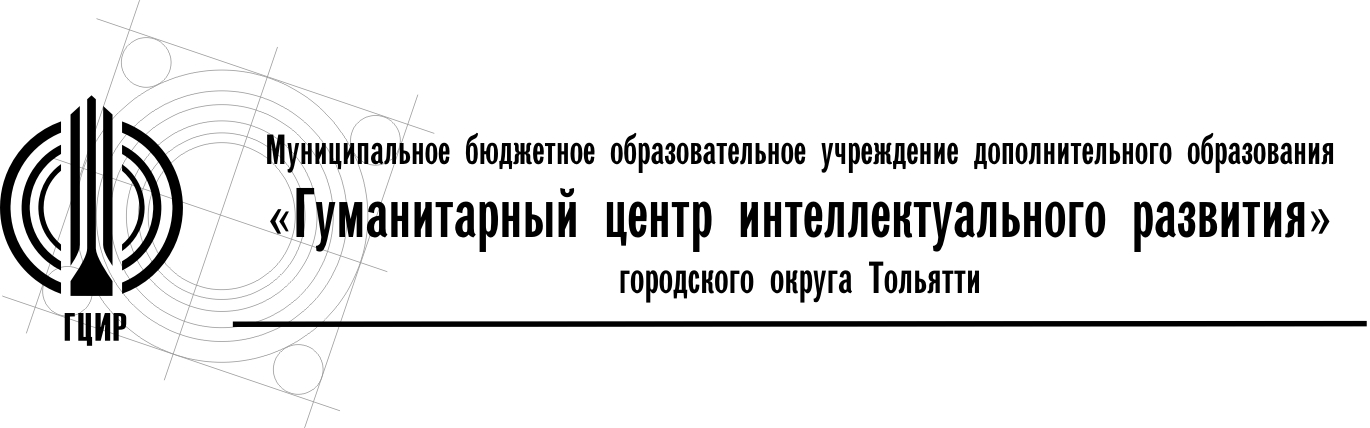 Уважаемые  руководители!С целью формирования финансовой грамотности у младших школьников,                     в соответствии с приказом департамента образования администрации городского округа  Тольятти от 31.08.2023 г. №259-пк/3.2 «О проведении городских мероприятий для обучающихся в 2023-2024 учебном году», в рамках городского проекта «Ступени успеха: экономическое образование и воспитание» проводится городской экономический конкурс «Экономим всей семьей» (далее – Конкурс).Организатором конкурса является МБОУ ДО ГЦИР.Приглашаем принять участие в Конкурсе учащихся 1-4 классов и  их семьи.Направляем Положение о  проведении Конкурса (Приложение №1).Для участия в Конкурсе необходимо зарегистрироваться по ссылке https://forms.yandex.ru/u/65d6e1f484227c7a04d15aea/   и на сайте МБОУ ДО ГЦИР в разделе «Дистанционное обучение»  http://cir.tgl.ru/ . Материалы Конкурса будут доступны с 29 февраля 2024 года. Выполненную конкурсную работу каждый участник загружает на сайт дистанционного обучения самостоятельно до 01.04.2024 г.Директор МБОУ ДО ГЦИР 					А.В.ХаироваИсполнитель:Гусельникова Ирина Викторовна – педагог МБОУ ДО ГЦИР, тел. 37-94-99 (доб.214)        giv@cir.tgl.ru Приложение №1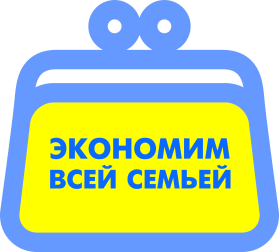 Положениео городском экономическом конкурсе «Экономим всей семьей»Общие положенияНастоящее Положение определяет порядок организации и проведения городского экономического конкурса «Экономим всей семьей» (далее - Конкурс), а также правила определения его победителей.Конкурс проводится в рамках реализации городского проекта «Ступени успеха: экономическое образование и воспитание» В соответствии с приказом департамента образования администрации городского округа Тольятти  от 31.08.2023 г. № 259-пк/3.2 «О проведении городских мероприятий для обучающихся в 2023-2024 учебном году»).Организатором Конкурса является МБОУДО  ГЦИР г.о.Тольятти.Тема Конкурса: «Семейная экономика».Цели и задачи КонкурсаЦель Конкурса – создание условий для формирования у младших школьников основ экономических и финансовых знаний и навыков их использования в современной жизни. Задачи Конкурса:сформировать представления о различных экономических ситуациях и эффективных действиях в них;создать условия для повышения педагогической компетентности родителей в вопросах экономического образования  детей младшего школьного возраста;поддержать творческую активность детей в области экономического образования и воспитания.	Участники КонкурсаУчастниками Конкурса могут быть обучающиеся 1- 4 классов и их семьи.Сроки и порядок проведения КонкурсаКонкурс проводится в срок c 29 февраля 2024 года по 01 мая 2024 года.Конкурс проводится дистанционно. Участники самостоятельно при поддержке семьи и педагогов изучают материалы, работают над выполнением домашнего конкурсного задания.Для того, чтобы стать участником конкурса, получить допуск к обучающим материалам и заданиям конкурса, необходимо не позднее 01 апреля 2024 года подать заявку https://forms.yandex.ru/u/65d6e1f484227c7a04d15aea/  и зарегистрироваться на сайте МБОУ ДО ГЦИР в разделе «Дистанционное обучение» http://cir.tgl.ru/elearning на программе «Экономика - это просто!». Регистрация осуществляется участниками самостоятельно или с помощью родителей (педагогов).        Для регистрации необходимо иметь личный работающий адрес электронной почты. Этот адрес будет использоваться как имя пользователя для входа на сайт МБОУ ДО ГЦИР, а также на него будет направлен пароль для входа и будут направляться письма с уведомлениями о новых материалах и событиях, связанных с выбранной программой.       Алгоритм регистрации: - Зайти на сайт МБОУ ДО ГЦИР: http://cir.tgl.ru/- Выбрать вкладку «Дистанционное обучение» в боковом меню. - Нажать на ссылку «Подать заявку». - Указать адрес электронной почты в соответствующей поле. На этот адрес будет выслан пароль для входа и заполнения анкеты регистрации. - Войти на сайт ГЦИР под своим логином и паролем. - Заполнить профиль (вся личная информация защищена положением о защите персональных данных).- Подать заявку на обучение по программе «Экономика – это просто!».После успешного прохождения процедуры регистрации учащийся получит доступ к материалам конкурса.       Для выполнения конкурсного задания необходимо скачать файл задания, заполнить этот файл ответами к заданиям, сохранить конкурсную работу под именем, содержащим Фамилию семьи участников конкурса,  номер образовательной организации (например: Семья Иванова Олега _шк 65. doc или pdf) и разместить на сайте дистанционного обучения не позднее 01 апреля  2024 года.Подведение итогов КонкурсаРабота жюри  Конкурса проходит с 01 апреля по 01 мая 2024 г. Жюри проводит оценку творческих работ и формирует итоговое мнение о распределении призовых мест в соответствии с критериями оценки:- оригинальность, полнота, новаторство и творческий подход в выполнении заданий;- уровень экономического обоснования и перспективность практического внедрения;- использование специальной финансовой и экономической терминологии при ответе на вопросы.По результатам Конкурса жюри в соответствии с рейтингом определяет победителя и призеров, которые награждаются Дипломами Департамента образования администрации городского округа Тольятти  1, 2, 3 степеней.По решению жюри отдельные участники могут отмечаться Специальным дипломами Конкурса. Все участники Конкурса, не ставшие победителями, призерами или обладателями поощрительного отзыва жюри, получают электронные свидетельства на адреса, указанные при регистрации.Наградные материалы направляются на адреса, указанные при регистрации.Информация о ходе и результатах Конкурса размещается на сайте МБОУДО ГЦИР http://cir.tgl.ru/   и в тематической группе «ВКонтакте»  https://vk.com/businessclubtlt .Организация работы оргкомитетаОргкомитет осуществляет общее руководство Конкурсом. Состав оргкомитета Конкурса: Долинюк В.А., главный специалист отдела общего и дополнительного образования департамента образования городского округа Тольятти; Хаирова А.В.,  директор МБОУ ДО ГЦИР;Гусельникова И.В., педагог МБОУ ДО ГЦИР.Оргкомитет проводит информационное, организационно-методическое сопровождение Конкурса, формирует состав жюри Конкурса. 445045, Самарская обл., г.Тольяттиул. Лизы Чайкиной, 87Тел./факс: (8482) 37-94-99E-mail: office@cir.tgl.ruСайт: cir.tgl.ruИсх.№62  от  29.02.2024Руководителям образовательных учреждений О проведении  городского экономического   конкурса «Экономим всей семьей»  